Name: ……………………………………………………………	Adm No …......…..........................School: ………………………………………………….....…….	Signature …………………Date: ……………………………………………………………	AGRICULTUREPAPER TIME: 2 HOURSJULY/ AUGUST 2016TOP EVALUATION TEST – 2016 Form 2AgriculturePaper 2 hoursINSTRUCTIONS TO STUDENTS:Write your name, admission number and school in the spaces provided.Sign and write the date of the examination in the spaces provided.This paper consists of two sections; A and B .Answer all questions in section A and B.All answers must be written in the spaces provided.For Examiner’s Use Only;This paper consists of 8 printed pages. You should check the question paper to ascertain that all pages are printed as indicated and that no questions are missing.1. Define the following as used in agriculture.                                                                                 (2 marks)(i) Plantation farming ……………………………………………………………………………………………………………………………………………………………………………………………………………(ii) Large scale farming……………………………………………………………………………………………………………………………………………………………………………………………………………… 2. Identify four groups into which vegetables are categorized.                                                       (2 marks) ……………………………………………………………………………………………………………………………………………………………………………………………………………………………………………………………………………………………………………………………………………………………………………………………………………………………………………………………………………………………………………………………………………………………………………….3. Highlight four methods in which land can be reclaimed.                                                            (2 marks)……………………………………………………………………………………………………………………………………………………………………………………………………………………………………………………………………………………………………………………………………………………………………………………………………………………………………………………………………………………………………………………………………………………………………………….4. Give four reasons why water is treated before use in the farm.                                                 (2 marks)……………………………………………………………………………………………………………………………………………………………………………………………………………………………………………………………………………………………………………………………………………………………………………………………………………………………………………………………………………………………………………………………………………………………………………….5. Identify four farming practices that improve soil structure.                                                       (2 marks)……………………………………………………………………………………………………………………………………………………………………………………………………………………………………………………………………………………………………………………………………………………………………………………………………………………………………………………………………………………………………………………………………………………………………………….6. Give four effects of wind to crops.                                                                                             (2 marks)……………………………………………………………………………………………………………………………………………………………………………………………………………………………………………………………………………………………………………………………………………………………………………………………………………………………………………………………………………………………………………………………………………………………………………….7. Identify four features of ranching as a farming system.                                                   (2 marks)……………………………………………………………………………………………………………………………………………………………………………………………………………………………………………………………………………………………………………………………………………………………………………………………………………………………………………………………………………………………………………………………………………………………………………….8. Give reasons for pruning coffee.                                                                                       (2 marks)  ……………………………………………………………………………………………………………………………………………………………………………………………………………………………………………………………………………………………………………………………………………………………………………………………………………………………………………………………………………………………………………………………………………………………………………….9. Give four importance of crop rotation.                                                                             (2 marks) .……………………………………………………………………………………………………………………………………………………………………………………………………………………………………………………………………………………………………………………………………………………………………………………………………………………………………………………………………………………………………………………………………………………………………………….10. Outline the activities done to crops before their storage.                                                   (2 marks)……………………………………………………………………………………………………………………………………………………………………………………………………………………………………………………………………………………………………………………………………………………………………………………………………………………………………………………………………………………………………………………………………………………………………………….11. Mention four features of a good crop storage structures.                                                        (2 marks)……………………………………………………………………………………………………………………………………………………………………………………………………………………………………………………………………………………………………………………………………………………………………………………………………………………………………………………………………………………………………………………………………………………………………………….12. Apart from potassium, list four other macro-nutrients essential to plants.                            (2 marks) ……………………………………………………………………………………………………………………………………………………………………………………………………………………………………………………………………………………………………………………………………………………………………………………………………………………………………………………………………………………………………………………………………………………………………………….13. Mention four roles of potassium to plants.                                                                            (2 marks)……………………………………………………………………………………………………………………………………………………………………………………………………………………………………………………………………………………………………………………………………………………………………………………………………………………………………………………………………………………………………………………………………………………………………………….14. Give four characteristics of nitrogenous fertilizers.                                                           (2 marks)……………………………………………………………………………………………………………………………………………………………………………………………………………………………………………………………………………………………………………………………………………………………………………………………………………………………………………………………………………………………………………………………………………………………………………….15.  maize is planted at a spacing of 75 x25 cm, calculate the plant population in a plot of land measuring 4x3 m.                                                                                                                        (2 marks)                                                                                       SECTION BAnswer all questions in this section.16. A farmer was asked to apply fertilizers as follows: 200kg/ha of DSP (40% P2O5)150kg/ha of muriate of potash (60% K2O) 150kg/ha of sulphate of ammonia (20% N) How much P2O5 didthe farmer apply per acre?                                                           (2 marks)How much K2O did the farmer apply per hectare?                                                     (2 marks)How much N did the farmer apply per hectare?                                                            (2 marks)17. Below is a method of crop propagation. Use it to answer questions that follow.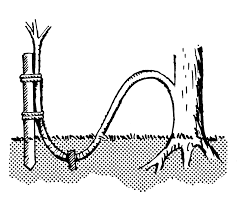 Identify this practice.                                                                                                                 (1 mark)………………………………………………………………………………………………………….State three advantages of the practice.                                                                                   ( 3 marks)……………………………………………………………………………………………………………………………………………………………………………………………………………………………………………………………………………………………………………………………………………………………………………………………………………………………………………………………………………………………………………………………………………………Give two disadvantages of the method of propagation above.                                                (2 marks)……………………………………………………………………………………………………………………………………………………………………………………………………………………………………………………………………………………………………………………………………………………………………………………… 18. The picture below shows a method of irrigation. Study it and then answer questions that follow.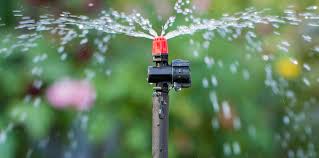 Name the method of irrigation.                                                                                  (1 mark)…………………………………………………………………………………………………………………….Give five advantages of above method of irrigation.                                                     (5 marks)……………………………………………………………………………………………………………………………………………………………………………………………………………………………………………………………………………………………………………………………………………………………………………………………………………………………………………………………………………………………………………………………………………………………………………………………………………………………………………..……………….Mention two limitations in using the above method of irrigation.           (2 marks)……………………………………………………………………………………………………………………………………………………………………………………………………SECTION C (40 Marks)Answer all the questions in the spaces provided.19. (a) Distinguish between seed dressing and seed inoculation.                                                 (2 marks)……………………………………………………………………………………………………………………………………………………………………………………………………………………………………………………………………………………………………………………………………………….(b) Explain four methods of breaking dormancy in seeds.                                                           (8 marks)………………………………………………………………………………………………………………………………………………………………………………………………………………………………………………………………….……………………………………………………………………………………………………………………………………………………………………………………………………………………………………………………………………………………………………………………………………………………………………………………………………………………………………………………………………………………………………………………………………………………………………………………………………………………………………………………………………………………………………………………………………………………………………………(c)State five factors a farmer should consider in timing planting.                                 (5 marks)……………………………………………………………………………………………………………………………………………………………………………………………………………………………………………………………………………………………………………………………………………………………………………………………………………………………………………………………………………………………………………………………………………………………………………………………………………………………………………..……………….Give five advantages of timely planting.                                                                                (5 marks)……………………………………………………………………………………………………………………………………………………………………………………………………………………………………………………………………………………………………………………………………………………………………………………………………………………………………………………………………………………………………………………………………………………………………………………………………………………………………………..……………….20. (a) State five advantages of using seeds as planting materials.                                                (5 marks)……………………………………………………………………………………………………………………………………………………………………………………………………………………………………………………………………………………………………………………………………………………………………………………………………………………………………………………………………………………………………………………………………………………………………………………………………………………………………………..………………. (b) List five factors affecting rooting of cuttings.                                                                (5 marks)……………………………………………………………………………………………………………………………………………………………………………………………………………………………………………………………………………………………………………………………………………………………………………………………………………………………………………………………………………………………………………………………………………………………………………………………………………………………………………..……………….(c)Discuss five factors that determine spacing of crops.                                                          (10 marks)……………………………………………………………………………………………………………………………………………………………………………………………………………………………………………………………………………………………………………………………………………………………………………………………………………………………………………………………………………………………………………………………………………………………………………………………………………………………………………..……………….……………………………………………………………………………………………………………………………………………………………………………………………………………………………………………………………………………………………………………………………………………………………………………………………………………………………………………………………………………………………………………………………………………………………………………………………………………………………………………..……………….……………………………………………………………………………………………………………………………………………………………………………………………………………………………………………………………………………………………………………………………………………………………………………………………………………………………………………………………………………………………………………………………SECTIONQUESTIONMAXIMUM SCORESTUDENT’S SCOREA1 - 1520B16-1830C    19 – 20                   40TOTAL SCORE90